Dům dětí a mládeže Český Krumlov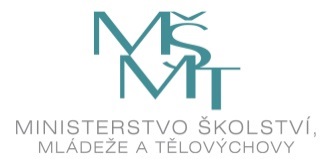 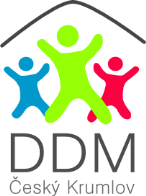 		Linecká 67, 381 01 Český Krumlov                                                                                                         www.ddmck.cz                                                                                                                                          e-mail: pedagog@ddmck.cz                                                                                                    Soutěž je podpořena MŠMT                                                                                           			        tel.:  720 044 590	BIOLOGICKÁ OLYMPIÁDA - 2021/2022Soutěž:		Okresní kolo Biologické olympiádyVyhlašovatel:	Ministerstvo školství, mládeže a tělovýchovy ČROrganizátor:		Dům dětí a mládeže v Českém KrumlověMísto konání:	Gymnázium  v Českém KrumlověKategorie:	D  -  6. a 7. ročníky ZŠ a příslušné ročníky víceletých gymnáziíTermín konání:	pátek  22. dubna  2022 od 8.00 hod.		Přihlášky:	vstupní úkoly je nutno poslat nejpozději do 13. dubna 2022 na adresu:  Mgr. Jitka Novotná, ZŠ Plešivec,                                        381 01 Český Krumlov (j_novotna@email.cz) . Vyplněnou přihlášku zašlete ve stejném termínu na adresu DDM .                          Prosím o dodržení termínu!!! S sebou:		psací potřeby (i obyčejnou tužku), nůžky a pastelky. Všichni účastníci,včetně doprovodu, musí mít přezůvky.Jízdné:		bude proplaceno po předložení platné jízdenky, soutěžící do 15 let  musí předložit poloviční jízdenku!!Upozornění:	při prezenci je nutné odevzdat soupisku účastníků, kterou vám před soutěží zašleme. Soutěž bude probíhat za aktuálních hygienických podmínek. Dozor nad žáky zajišťuje vysílající organizace v souladu s Vyhláškou 55/2005 Sb, §7 .  Mgr. Marcela Paloudová v.r.	                                Mgr.Jakub Pich v.r.		                 Mgr. Pavla Marchalová Ph.D v.r.            za komisi BiO			                     ředitel DDM			            pedagog DDMPŘIHLÁŠKA – BIOLOGICKÁ OLYMPIÁDA – kategorie DÚčast ve školním kole :Jméno vyučujícího :E-mail vyučujícího :V každé kategorii mohou soutěžit max. 3 žáci ze školy !Vyplněnou přihlášku zašlete e-mailem na výše uvedenou adresu.IČO školyNázev a adresa školyJméno 
a příjmení žákaRok 
naroz.TřídaVstupní úkol
- názevpočet bodůpočet bodůpočet bodůpočet bodůpočet bodůpočet bodůpočet bodůpočet bodůcelkem IČO školyNázev a adresa školyJméno 
a příjmení žákaRok 
naroz.TřídaVstupní úkol
- názevtestlab. úkolpozn. rostlinpozn. rostlinpozn. živočichůpozn. živočichůvstupní úkolvstupní úkolProsíme o vyplnění všech údajů - nutné pro program MŠMT - Excelence  - excelence.msmt.czProsíme o vyplnění všech údajů - nutné pro program MŠMT - Excelence  - excelence.msmt.czProsíme o vyplnění všech údajů - nutné pro program MŠMT - Excelence  - excelence.msmt.czProsíme o vyplnění všech údajů - nutné pro program MŠMT - Excelence  - excelence.msmt.czProsíme o vyplnění všech údajů - nutné pro program MŠMT - Excelence  - excelence.msmt.czProsíme o vyplnění všech údajů - nutné pro program MŠMT - Excelence  - excelence.msmt.cz